GREEN RFP SUBMISSION FORMPlease describe your climate action, sustainability, and/or energy initiative and attach supporting documentation. The proposal is to add two native flower gardens in the roundabouts located on the eastern side of the Drill Field located by Torgersen Hall and Newman Library. These two symmetrical circular gardens would be planted to benefit the pollinators, carbon footprint, and stormwater management of campus. The location of the gardens are indicated in the figures below.Both of the circular gardens would have a radius of 25 feet, giving each of them an area of 1963 feet squared. Only native plant species would be planted in the gardens. With the increase in plant biomass and root systems, more stormwater will be retained and filtered instead of flowing onto the impervious surfaces and then the drainage system. Furthermore, with the increase in plant biomass, more carbon can be sequestered from the surrounding area and help aid in the reduction of the carbon footprint of campus. 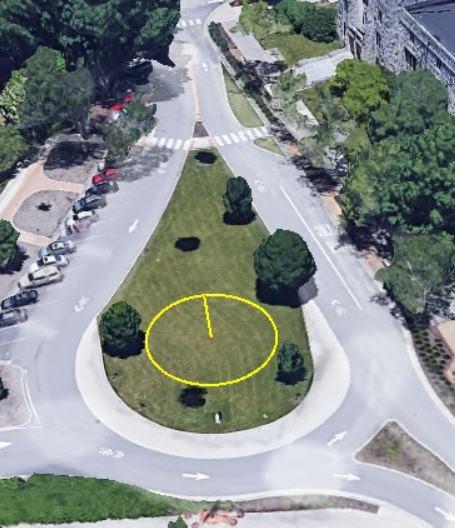 (Figure 1: Roundabout located next to Newman Library)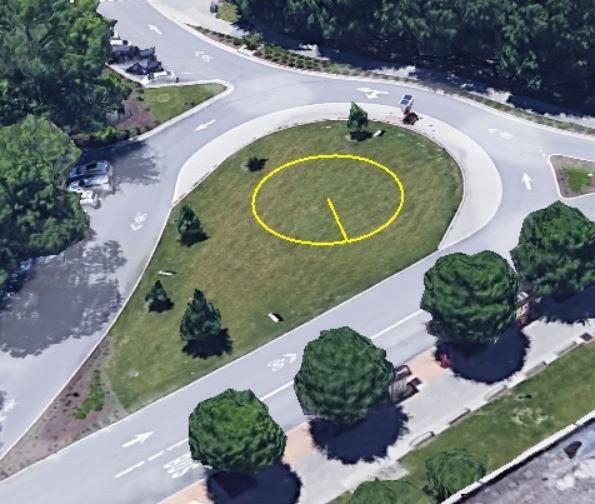 (Figure 2: Roundabout located next to Torgersen Hall)How does this initiative help to achieve the goals of the Virginia Tech 2020 Climate Action Commitment Resolution and Sustainability Plan? Through the implementation of Native Flower Gardens, the increase of plant biomass will sequester more carbon from the atmosphere than if the roundabouts were left as just grass. This action directly correlates to the plan to become a carbon neutral campus by 2030. Moreover, the gardens can also allow for educational opportunities regarding the benefits of having native vegetation and pollinators incorporated into urban areas.Attachment # 2What is the cost of your proposal? Please describe in adequate detail the basis for your cost estimate. Will your proposal produce cost savings for the university?  If so, how much?  Please describe in adequate detail the basis for your savings estimate.This proposal does not produce cost savings for the university, but it does provide many other benefits for both the community and environment. By planting perennial native plants, we would be growing vegetation that is already adapted to the environment and that require very little time and money to continue their care since those plants naturally have life spans of over two years. Native plants do not require fertilizers, and they require less pesticides, providing a safe space for shelter for small animals. These plants also provide nectar, seeds, and pollen that serve as food for insects, butterflies, birds, and other animals. Native plants have natural protections, making them resistant to common pests and diseases. Bigger native plants also hold more rainwater, compared to simple grassy areas, which will lead to less runoff and less water in the sewage systems. They would also control erosion by reducing land degradation and salinity. Native plants have deep root systems which allows them to store more carbon, reducing greenhouse gas emissions and global warming. As an added benefit, this proposal provides biodiversity to our ecosystem and adds scenic value to the community.Is this funding request for a one-time need or an ongoing need (please mark one)?One-Time _X____				Ongoing _____Is funding available for this request from another source? If yes, describe the funding (source, amount, etc.).No, funding in not available from another sourceGREEN RFP SUBMISSIONCONTACT LISTIn the preparation of your Green RFP form, student organizations are encouraged to seek input and guidance from the following list of university employees.  These individuals are familiar with the form and the process.  They can address the feasibility of your proposal, provide a technical review, and evaluate the cost & potential savings.Part I- General Information:Part I- General Information:Part I- General Information:Part I- General Information:Name of Student Organization UAP-3354 Introduction to Environmental Policy and Planning UAP-3354 Introduction to Environmental Policy and PlanningContact/Responsible PersonKevin BayneKevin BayneContact Office Held/TitleContact Email AddressBaynekr01@vt.eduBaynekr01@vt.eduContact Telephone Number(607)-483-7307(607)-483-7307Part II- Project Cost InformationPart II- Project Cost InformationPart II- Project Cost InformationPart II- Project Cost InformationEstimated Cost of this ProposalEstimated Cost of this Proposal$14850See III.C. belowEstimated Savings -Estimated Savings -$0See III.D. belowNet Cost of this Proposal =Net Cost of this Proposal =$14850Part III- Supporting InformationPart III- Supporting InformationPart III- Supporting InformationPart III- Supporting InformationUpdated costs of plants and site prep with 10% contingency.250 shrubs @ $50 = $12,500 (using contract labor)Mulch = $1,00010% Contingency = $1,350Total = $14,850GREEN RFP SUBMISSION FORM (Continued)GREEN RFP SUBMISSION FORM (Continued)GREEN RFP SUBMISSION FORM (Continued)Part IV- Requestors/ReviewersPart IV- Requestors/ReviewersPart IV- Requestors/ReviewersKevin Bayne, Haley Bautista, and Jennie WeitzenhoferPrepared By (Name of Contact for Student Organization)Date  11/10/2021Jack RosenbergerMatt GartReviewed By (Name of Appropriate University Official)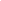 Nathan KingReviewed By (Name of Office of Climate Action, Sustainability, and Energy Representative)                                                                                                                                  12/7/21Date12/3/21DateArea of ExpertiseNameTitleEmail AddressEngineering & Operations, Energy Management Steve DurfeeCampus Energy Managersdurfee@vt.eduFacilities: Housing & Residence Life Todd PignataroAssociate Director of Facilities ptodd@vt.eduFacilities: Buildings & Grounds (Small Renovations)Jim McDanielProject Coordinatorjmcdani@vt.eduExterior LightingMatt Hagy Associate Director of Utilities mhagy1@vt.eduStudent Engagement & Campus LifeSpencer StiddAssociate Director for Event Servicessstidd@vt.eduDining Services & Housing (Student Affairs) Blake Bensman Sustainability Managerbensman@vt.eduAlternative Transportation (Bus, Bike, & Walk/EVs)Nick QuintTransportation Network Managernquint@vt.eduLandscape Architecture Jack RosenbergerCampus Landscape Architect jrosenb@vt.eduHahn Horticulture GardenScott Douglas Director/Instructordsd1@vt.eduRecycling & Waste ManagementTeresa SweeneyProgram Consultantmsrecycle247@vt.eduOther Sustainability TopicsNathan KingCampus Sustainability Managernaking@vt.edu 